Уважаемые предприниматели!Информируем Вас о проведении бесплатной программы поиска и подбора промышленного оборудования в Китайской Народной Республике, инициированной Русско-Азиатским Союзом промышленников и предпринимателей.Русско-Азиатский Союз промышленников и предпринимателей-общественная (РАСПП)  – это общественная организация,  основными задачами которой является развитие российской экономики и повышение ее конкурентоспособности на международном уровне. Более 8 лет РАСПП  занимается поставками оборудования из Китая. На данный момент времени запущена антикризисная программа по БЕСПЛАТНОМУ ПОИСКУ ОБОРУДОВАНИЯ в Китае. РАСПП поможет подобрать нужное оборудование по Вашему техническому заданию и организует поставки под ключ: с логистикой, таможенной очисткой, пуско-наладочными работами и сервисным обслуживанием.Специализация РАСПП:Лазерные станки      Дробильное оборудование        Выдувные машины и ПЭТ-линииКонтакты: РАСПП официальный сайт. Русско-Азиатский Союз промышленников и предпринимателей  https://raspp.ru/ 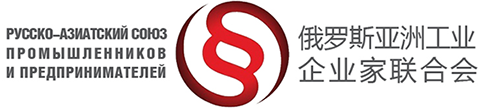 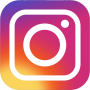                                                                  raspp_infoОставить заявку на бесплатный поиск  оборудования можно по контактам:business@raspp.rumanya@my-ltd.comwww.equipment.raspp.ru+7-963-963-8363